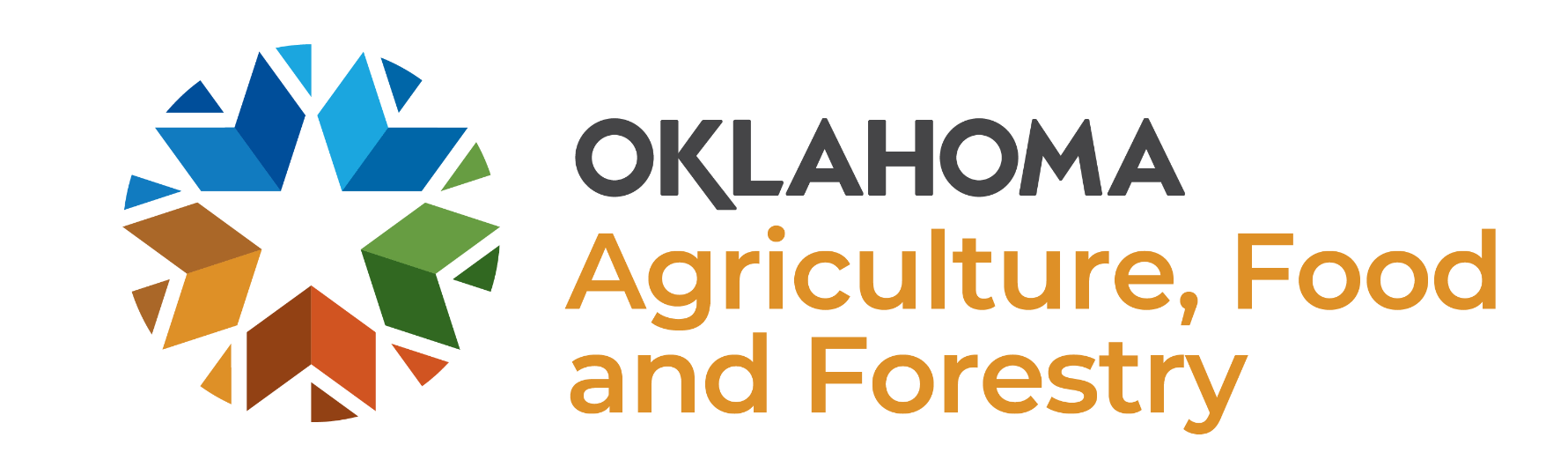 2021 Winter Storm Grant Revolving FundThe February 2021 Winter Storm Grant Revolving Fund was created by the Oklahoma Legislature to provide grants to mitigate extreme purchase costs, extraordinary costs, or both, incurred by the incorporated municipality's owned or controlled unregulated utility affected by the extreme weather event that began February 7, 2021 and ended February 21, 2021. Municipalities that meet the criteria below can submit an application to the Oklahoma Department of Agriculture, Food, and Forestry for a grant to reimburse these expenses. Eligibility1. The incorporated municipality must show proof of extreme purchase costs, extraordinary costs, or both incurred by the incorporated municipality's owned or controlled unregulated utility.  2. The population of the incorporated municipality shall be no greater than three thousand five hundred (3,500) persons according to the most recent Federal Decennial Census or most recent annual estimate of the population by the United States Census Bureau; and  3. The incorporated municipality's owned or controlled unregulated utility has had no costs mitigated through securitization as provided by Sections 9070 through 9081 of Title 74 of the Oklahoma Statutes.  Submission of Application An electronic grant application must be emailed to janlee.rowlett@ag.ok.gov before 5 pm Wednesday, August 31, 2022.  Applications must be received by the grant deadline.  Applications that do not adhere to this deadline will not be accepted. Contact Information JanLee RowlettOklahoma Dept. of Ag, Food, & ForestryOffice: (405) 522-6105 Email: janlee.rowlett@ag.ok.gov    GENERAL INSTRUCTIONS Application form must be completed in its entirety and required documentation attached. Proposals must be typed, single spaced in 12 pt font. Each attachment shall be labeled and a list of attachments with label and a brief explanation provided. Incomplete applications will not be reviewed. An electronic version of the application must be emailed as a PDF document tothe email address listed in the contact information.  Two (2) letters of support must accompany each application.  Each page must be numbered. An electronic grant application must be emailed to janlee.rowlett@ag.ok.gov before5 pm Wednesday, August 31, 2022.  Applications must be received by the grant deadline.  Applications that do not adhere to this deadline will not be accepted.APPLICANT INFORMATIONApplying municipality  Enter Municipality NameMailing Address   Street 	City 	State 	 Zip codePrimary Contact   Enter First Name	Last Name	Title  Enter Title for MunicipalityMailing Address   Street 	City 	State 	 Zip codePhone  Primary Contact NumberE-Mail Address  Enter Email addressGrant RequestTotal amount of qualifying expenses      $ Enter dollar amount of grant funds requested2021 Cost BreakdownPlease provide a schedule of qualifying expenses with an explanation of each. Also provide the page number of the attached documentation to show proof of expenses.Previous Year’s Cost BreakdownTo illustrate the extraordinary costs, please provide a schedule of utility expenses for the same time period in 2020 and 2019 with an explanation of each. Provide the page number of the attached documentation showing the expense.  PopulationWhat is the population of the municipality according to the most recent Federal Decennial Census or most recent annual estimate of the population by the United States Census Bureau?   Enter Population  Attached verification.  Enter page number SecuritizationHas the municipality had any costs mitigated through securitization as provided by Sections 9070 through 9081 of Title 74 of the Oklahoma Statutes? 	  Yes	  NoIf yes; provide the following:Date Received Amount Received   $ Enter dollar amount Documentation  Enter page number of attachment that shows documentation of awardLetters of SupportPlease provide two letters of support. At least one letter should be from a state legislator who represents the applying municipality. The additional letter may be from a city or county leader or any person familiar with the impact the storm had on the municipality and the extraordinary costs incurred.ConclusionBy affixing their signature to this application, the applicant certifies that they have read and understand the guidelines governing award of these grants and agree to all conditions set forth therein and that all information contained in this application package is true to the best of the applicant’s knowledge, information and belief.The Oklahoma Department of Agriculture, Food, and Forestry reserves the right to modify or terminate any subsequent agreements with applicant if, at a future date the Department becomes aware of material misrepresentation(s) contained in this application. The applicant understands that if this proposal is funded, they will be required to sign a grant agreement and other necessary documentation containing terms and conditions upon which funds will be released.Name (type or print):______________________________________________________Signature:_______________________________________________________________Title:___________________________________________________________________Date:___________________________________________________________________AmountExplanationAttachment page numberYearAmountExplanationAttachment page number